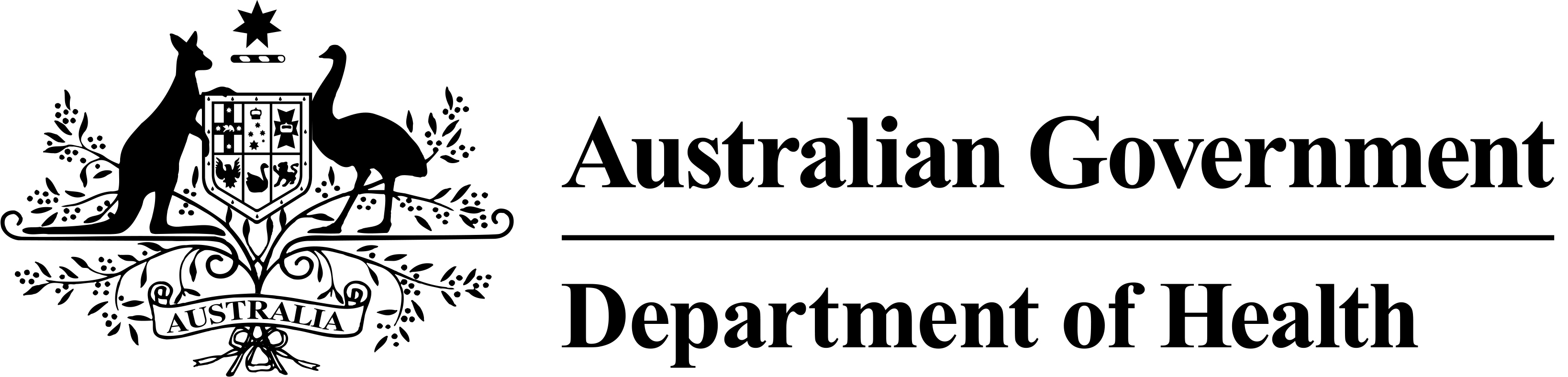 Medicare Health Assessment for people with an intellectual disabilityProformaUse of a specific form to record the results of the health assessment is not mandatory but the health assessment should cover the matters listed below.  The first two pages of this form can be used as a report of the health assessment.This proforma must be read in conjunction with the explanatory notes for MBS Items 701, 703, 705 and 707.Patient detailsName	………………………………………………………………………………..Address	………………………………………………………………………………..Phone	………………………………………………………………………………..Date of birth	…../…../…..	Male / Female	 Carer detailsName	………………………………………………………………………………..Address	………………………………………………………………………………..Phone	………………………………………………………………………………..ConsentExplanation of health assessment given to	patient and/or carer Patient consent for health assessment given on	…../…../…..Patient consent for information to be collected by	nurse	……………………	Other health professional 	……………………  Previous health checkHas the patient had a previous health assessment	Yes / NoDate of last health assessment	…../…../…..Service provided by	Dr …………………………………………….Patient’s overall health status………………………………………………………………………………………………………………………………………………………………………………………………………………………………………………………………………………………………………………………………Health issues identified and discussed with patient and/or carer………………………………………………………………………………………………………………………………………………………………………………………………………………………………………………………………………………………………………………………………Tests undertaken, results and what they mean (some results may not be available)Note:  The assessment should not include diagnostic or pathology services unless the health assessment detects issues that require clinically relevant diagnostic imaging or pathology services.Test	Available results …………………………………………………	………………………………………………………………………………………………………	………………………………………………………………………………………………………	………………………………………………………………………………………………………	………………………………………………………………………………………………………	……………………………………………………Recommended intervention action……………………………………………………………………………………………………………………………………………………………………………………………………………………………………………………………………………………………………………………………………………………………………………………………………………………………………………………………………………………………………………………………………………………Action to be taken by patient and/or carer……………………………………………………………………………………………………………………………………………………………………………………………………………………………………………………………………………………………………………………………………………………………………………………………………………………………………………………………………………………………………………………………………………………Next appointment with doctor	…../…../…..Next health assessment	…../…../…..Name of GP	………………………………………………..Signature 	………………………………………………..Date	…../…../…..	Patient historyPaediatrician		.....................................……………………..Government provided or funded disability service	………………………..……………………Previous presentations		……………………………………………………………………………………………………………………………………………………………………………………………………………………………………………………………………………………………………………………………………………………………………………………………………………………………………………………………………………………………………………………………………………………Family relationships	……………………………………………………………………………………………………………………………………………………………………………………………………………………………………………………………………………………………………………………………………………………………………………………………………………………………………………………………………………………………………………………………………………………Care arrangements……………………………………………………………………………………………………………………………………………………………………………………………………………………………………………………………………………………………………………………………………………………………………………………………………………………………………………………………………………………………………………………………………………………Current problems……………………………………………………………………………………………………………………………………………………………………………………………………………………………………………………………………………………………………………………………………………………………………………………………………………………………………………………………………………………………………………………………………………………Current risk factors……………………………………………………………………………………………………………………………………………………………………………………………………………………………………………………………………………………………………………………………………………………………………………………………………………………………………………………………………………………………………………………………………………………Allergies/drug intolerance……………………………………………………………………………………………………………………………………………………………………………………………………………………………………………………………………………………………………………………………………………………………………………………………………………………………………………………………………………………………………………………………………………………Health assessment as relevant to the patient:Check dental health (including dentition)Identified issues……………………………………………………………………………………………………………………………………………………………………………………………………………………Action……………………………………………………………………………………………………………………………………………………………………………………………………………………Conduct aural examination (arrange formal audiometry every 5 years)Identified issues……………………………………………………………………………………………………………………………………………………………………………………………………………………Action……………………………………………………………………………………………………………………………………………………………………………………………………………………Assess ocular health (arrange ophthalmologist/optometrist review every 5 years)Identified issues……………………………………………………………………………………………………………………………………………………………………………………………………………………Action……………………………………………………………………………………………………………………………………………………………………………………………………………………Assess nutritional status and review growth and developmentWeight ……………………………………….	Height …………………………………………Identified issues……………………………………………………………………………………………………………………………………………………………………………………………………………………Action……………………………………………………………………………………………………………………………………………………………………………………………………………………Assess bowel and bladder function (particularly for incontinence and chronic constipation)Identified issues……………………………………………………………………………………………………………………………………………………………………………………………………………………Action……………………………………………………………………………………………………………………………………………………………………………………………………………………Assess medications (including ‘non-prescription’ medicines taken by the patient, prescriptions from other doctors, medications prescribed but not taken, interactions, side effects and review of indications)Identified issues……………………………………………………………………………………………………………………………………………………………………………………………………………………Action……………………………………………………………………………………………………………………………………………………………………………………………………………………Check immunisation status (refer to the current Australian Standard Vaccination Schedule (NHMRC) for appropriate vaccination schedules)Influenza	MeaslesTetanus	MumpsHepatitis A	Rubella (MMR)Hepatitis B	PneumococcalIdentified issues……………………………………………………………………………………………………………………………………………………………………………………………………………………Action……………………………………………………………………………………………………………………………………………………………………………………………………………………Check exercise opportunities (aim for at least 30 minutes of moderate exercise per day)Identified issues……………………………………………………………………………………………………………………………………………………………………………………………………………………Action……………………………………………………………………………………………………………………………………………………………………………………………………………………Check and review support provided for activities of daily livingIdentified issues……………………………………………………………………………………………………………………………………………………………………………………………………………………Action……………………………………………………………………………………………………………………………………………………………………………………………………………………Consider the need for breast examination, mammography, Papanicolaou smears, testicular examination, lipid measurement and prostate assessmentIdentified issues……………………………………………………………………………………………………………………………………………………………………………………………………………………Action……………………………………………………………………………………………………………………………………………………………………………………………………………………Check for dysphagia and gastro-oesophageal disease, especially for patients with cerebral palsy, and arrange investigation/treatment as requiredIdentified issues……………………………………………………………………………………………………………………………………………………………………………………………………………………Action……………………………………………………………………………………………………………………………………………………………………………………………………………………Assess risk factors for osteoporosis and arrange investigation/treatment as requiredIdentified issues……………………………………………………………………………………………………………………………………………………………………………………………………………………Action……………………………………………………………………………………………………………………………………………………………………………………………………………………For patients diagnosed with epilepsy, review seizure control (including anticonvulsant drugs) and refer to neurologist as appropriateIdentified issues……………………………………………………………………………………………………………………………………………………………………………………………………………………Action……………………………………………………………………………………………………………………………………………………………………………………………………………………Screen for thyroid disease at least every two years (or yearly for patients with Down syndrome)Identified issues……………………………………………………………………………………………………………………………………………………………………………………………………………………Action……………………………………………………………………………………………………………………………………………………………………………………………………………………For patients without a definitive aetiological diagnosis, consider referral to a genetic clinic every 5 yearsIdentified issues……………………………………………………………………………………………………………………………………………………………………………………………………………………Action……………………………………………………………………………………………………………………………………………………………………………………………………………………Assess or review treatment for comorbid mental health issuesIdentified issues……………………………………………………………………………………………………………………………………………………………………………………………………………………Action……………………………………………………………………………………………………………………………………………………………………………………………………………………Consider timing of puberty and management of sexual development, sexual activity and reproductive healthIdentified issues……………………………………………………………………………………………………………………………………………………………………………………………………………………Action……………………………………………………………………………………………………………………………………………………………………………………………………………………Consider any signs of physical, psychological or sexual abuseIdentified issues……………………………………………………………………………………………………………………………………………………………………………………………………………………Action……………………………………………………………………………………………………………………………………………………………………………………………………………………Health assessment as relevant to the patientThe balance between the patient’s health and physical, psychological and social function domains is a matter for professional judgement in relation to each patient.  Practitioners should also consider the following:Medical Consider follow-up consultations where medical treatment is required (e.g. high blood pressure, likelihood or other health problems)Assess pathology if continence problems are evidentAction……………………………………………………………………………………………………………………………………………………………………………………………………………………Physical functionConsider the health impact of the patient’s general skills levels and daily activitiesConsider the need for a referral for a formal review of activities of daily livingAction……………………………………………………………………………………………………………………………………………………………………………………………………………………Psychological functionConsider and  investigate medical/psychiatric causes where problems with cognition and skill decline are clinically suspectedConsider depression where there is change in weight, sleep habit and escalation of behavioural problemsEnsure there are systems in place to keep track of the patient’s current behavioural statusConsider psychiatric disorders when changes in behaviour are evidentAction……………………………………………………………………………………………………………………………………………………………………………………………………………………Social functionAssess suitability of the patient’s accommodation setting to provide the best physical and psychological outcomesConsider issues that relate to the care provided by the patient’s carer to meet the health related needs of the patientAction……………………………………………………………………………………………………………………………………………………………………………………………………………………Other examinations as considered necessary by the GPExamination……………………………………………………………………………………………………………………………………………………………………………………………………………………Identified issues……………………………………………………………………………………………………………………………………………………………………………………………………………………Action……………………………………………………………………………………………………………………………………………………………………………………………………………………Involving the patient’s carer or appropriate disability professionalsConsider the need for referrals such as accommodation, daily assistance assessment, disability support services and psychologistsAction……………………………………………………………………………………………………………………………………………………………………………………………………………………